Drogie dzieci!                                                      5 majaDziś musimy porozmawiać o groźnych żywiołach, na które nie mamy wpływu. Są cztery żywioły:  woda ogień ziemia powietrze . Rozpoczynamy  Klub czterech żywiołów. Nasze cele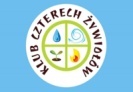 rozwijanie i pogłębianie zainteresowań przyrodniczychpromowanie postaw ekologicznychrozbudzanie ciekawości świata oraz dociekania i eksperymentowaniaZadanie 1: Zrób wiatrak , niektórzy już wykonali, zbadaj kierunek wiatru [ skąd wieje]obserwacje pogody prowadź przez tydzień, rysuj i notuj na kartce z bloku rysunkowegoOglądnijcie teraz  film Jak się zachować w czasie burzy? Proste zasady | Onet100https://www.youtube.com/watch?v=z2c8shHGkMMPrzeczytajcie tekst w Podręczniku na str. 58 Groźne żywioły.   Zadanie 2: Wykonaj rysunek burzy i napisz jedno zdanie o zasadach zachowania się w czasie burzy 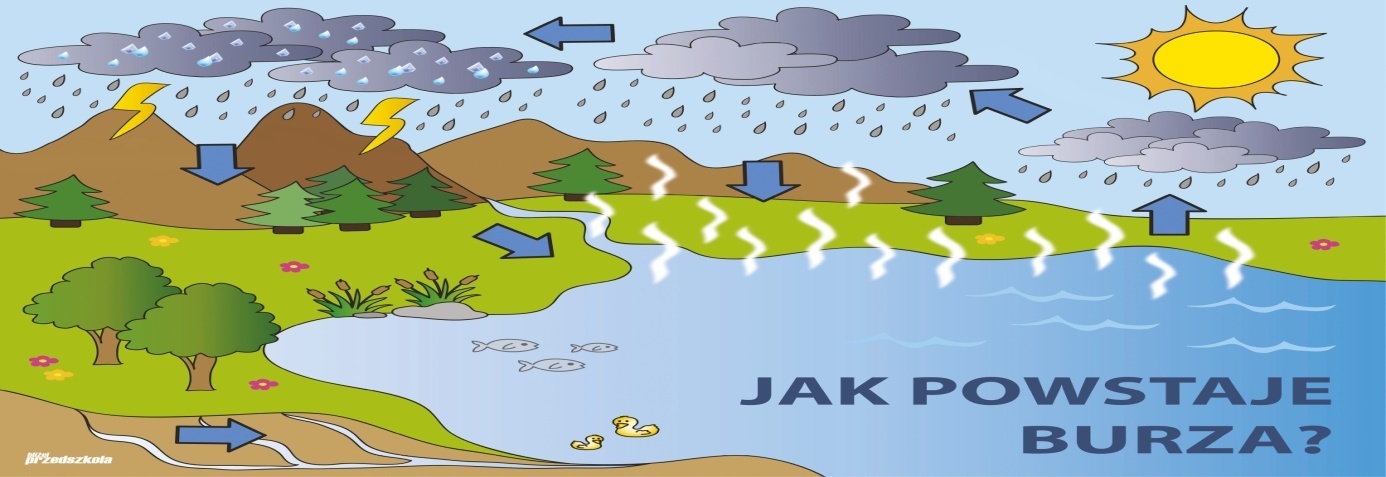 Wyślę do Was więcej zadań. Dla sumiennych uczniów będą dyplomy Klubu czterech żywiołów na koniec roku szkolnego!                                           Miłej pracy!           Pani Gosia